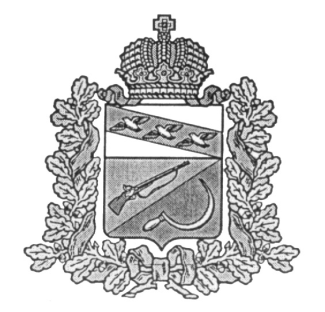 АДМИНИСТРАЦИЯБОЛЬШЕЗМЕИНСКОГО СЕЛЬСОВЕТАЩИГРОВСКОГО РАЙОНА КУРСКОЙ ОБЛАСТИПОСТАНОВЛЕНИЕПроектО признании утратившим силу Постановление Администрации Большезмеинского сельсовета от 28 января 2021 года №9 "Об утверждении Порядка осуществления полномочий органами (должностными лицами) администрации  Большезмеинского  сельсовета по внутреннему муниципальному финансовому контролю"В соответствии с Постановлением Правительства Российской Федерации от 06.02.2020 № 95 «Об утверждении федерального стандарта внутреннего государственного (муниципального) финансового контроля «Принципы контрольной деятельности органов внутреннего государственного (муниципального) финансового контроля», постановлением Правительства Российской Федерации от 06.02.2020 № 100 «Об утверждении федерального стандарта внутреннего государственного (муниципального) финансового контроля «Права и обязанности должностных лиц органов внутреннего государственного (муниципального) финансового контроля и объектов внутреннего государственного (муниципального) финансового контроля (их должностных лиц) при осуществлении внутреннего государственного (муниципального) финансового контроля», Администрация  Большезмеинского  сельсовета  постановляет:Признать утратившим силу Постановление Администрации Большезмеинского сельсовета от 28 января 2021 года №9 "Об утверждении Порядка осуществления полномочий органами (должностными лицами) администрации  Большезмеинского  сельсовета по внутреннему муниципальному финансовому контролю."Контроль за исполнением данного постановления оставляю за собой.Постановление  вступает в силу со дня его обнародования.Глава Большезмеинского сельсовета                                А.В. Костин